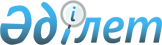 "2011-2013 жылдарға арналған аудандық бюджет туралы" Арал аудандық мәслихатының 2010 жылғы 27 желтоқсандағы N 194 шешіміне өзгерістер мен толықтырулар енгізу туралы
					
			Күшін жойған
			
			
		
					Қызылорда облысы Арал аудандық мәслихатының 2011 жылғы 14 желтоқсандағы N 244 шешімі. Қызылорда облысының Әділет департаментінде 2011 жылғы 22 желтоқсанда N 10-3-193 болып тіркелді. Күші жойылды - Қызылорда облысы Арал аудандық мәслихатының 2012 жылғы 13 қаңтардағы N 254 шешімімен

      Ескерту. Күші жойылды - Қызылорда облысы Арал аудандық мәслихатының 2012.01.13 N 254 шешімімен.



      Қазақстан Республикасының 2008 жылғы 4 желтоқсандағы Бюджет кодексіне, "Қазақстан Республикасындағы жергілікті мемлекеттік басқару және өзін-өзі басқару туралы" Қазақстан Республикасының 2001 жылғы 23 қаңтардағы Заңының 6-бабының 1-тармағының 1) тармақшасына сәйкес Арал аудандық мәслихаты ШЕШЕМІЗ:

      1. 

"2011-2013 жылдарға арналған аудан бюджеті туралы" Арал аудандық мәслихатының 2010 жылғы 27 желтоқсандағы N 194 шешіміне (нормативтік құқықтық актілердің мемлекеттік тіркеу тізілімінде N 10-3-175 нөмірімен тіркелген, аудандық "Толқын" газетінің 2011 жылғы 5-8 сандарында жарияланған) мынадай өзгерістер мен толықтырулар енгізілсін:



      1-тармақтың:



      1) тармақшадағы:



      "6 178 450" деген сандар "6 251 952" деген сандармен ауыстырылсын;



      "5 177 758" деген сандар "5 251 260" деген сандармен ауыстырылсын;



      2) тармақшадағы:



      "6 508 707" деген сандар "6 508 709" деген сандармен ауыстырылсын;



      5) тармақшадағы:



      "-377 845" деген сандар "- 238 942" деген сандармен ауыстырылсын;



      6) тармақшадағы:



      "377 845" деген сандар "238 942" деген сандармен ауыстырылсын;



      Аталған шешімнің 1-қосымшасы осы шешімнің қосымшасына сәйкес редакцияда жазылсын.

      2. 

Осы шешім 2011 жылғы 1 қаңтардан бастап қолданысқа енгізіледі.

 

  

2011 жылға арналған аудан бюджеті

      мың теңге

 

 
					© 2012. Қазақстан Республикасы Әділет министрлігінің «Қазақстан Республикасының Заңнама және құқықтық ақпарат институты» ШЖҚ РМК
				

      Аудандық мәслихаттың

      кезектен тыс қырқыншы

      сессиясының төрағасыМ. Балманов

      Аудандық мәслихат хатшысыӘ. Әуезов

Арал аудандық мәслихатының

2011 жылғы "14" желтоқсандағы

кезектен тыс қырқыншы сессиясының

N 244 шешіміне

1-қосымша

Арал аудандық мәслихатының

2010 жылғы "27" желтоқсандағы

кезекті отыз бірінші сессиясының

N 194 шешіміне

1-қосымша

Санаты

 

Санаты

 

Санаты

 

Санаты

 

Санаты

 

Санаты

 2011 ж. сомасы

 Сыныбы

 Сыныбы

 Сыныбы

 Сыныбы

 Сыныбы

 2011 ж. сомасы

 Ішкі сыныбы

 Ішкі сыныбы

 Ішкі сыныбы

 2011 ж. сомасы

 Атауы

 Атауы

 2011 ж. сомасы

 

1

 2

 2

 3

 4 

 4 

 5

 1. Кірістер

 1. Кірістер

 6251952

 

1

 Салықтық түсімдер

 Салықтық түсімдер

 949680

 01

 01

 Табыс салығы

 Табыс салығы

 289325

 2

 Жеке табыс салығы

 Жеке табыс салығы

 289325

 03

 03

 Әлеуметтік салық

 Әлеуметтік салық

 225368

 1

 Әлеуметтік салық

 Әлеуметтік салық

 225368

 04

 04

 Меншікке салынатын салықтар

 Меншікке салынатын салықтар

 410399

 1

 Мүлікке салынатын салықтар

 Мүлікке салынатын салықтар

 362900

 3

 Жер салығы

 Жер салығы

 7499

 4

 Көлік құралдарына салынатын салық

 Көлік құралдарына салынатын салық

 39400

 5

 Бірыңғай жер салығы

 Бірыңғай жер салығы

 600

 05

 05

 Тауарларға, жұмыстарға және қызметтерге салынатын ішкі салықтар

 Тауарларға, жұмыстарға және қызметтерге салынатын ішкі салықтар

 20545

 2

 Акциздер

 Акциздер

 6025

 3

 Табиғи және басқа да ресурстарды пайдаланғаны үшін түсетін түсімдер

 Табиғи және басқа да ресурстарды пайдаланғаны үшін түсетін түсімдер

 5800

 4

 Кәсіпкерлік және кәсіби қызметті жүргізгені үшін алынатын алымдар

 Кәсіпкерлік және кәсіби қызметті жүргізгені үшін алынатын алымдар

 7020

 5

 Ойын бизнесіне салық

 Ойын бизнесіне салық

 1700

 08

 08

 Заңдық мәнді іс-әрекеттерді жасағаны және (немесе) оған уәкілеттігi бар мемлекеттік органдар немесе лауазымды адамдар құжаттар бергені үшін алынатын міндетті төлемдер

 Заңдық мәнді іс-әрекеттерді жасағаны және (немесе) оған уәкілеттігi бар мемлекеттік органдар немесе лауазымды адамдар құжаттар бергені үшін алынатын міндетті төлемдер

 4043

 1

 Мемлекеттік баж

 Мемлекеттік баж

 4043

 

2

 Салықтық емес түсімдер

 Салықтық емес түсімдер

 8253

 01

 01

 Мемлекеттік меншіктен түсетін кірістер

 Мемлекеттік меншіктен түсетін кірістер

 1318

 1

 Мемлекеттік кәсіпорындардың таза кірісі бөлігінің түсімдері

 Мемлекеттік кәсіпорындардың таза кірісі бөлігінің түсімдері

 368

 5

 Мемлекет меншігіндегі мүлікті жалға беруден түсетін кірістер

 Мемлекет меншігіндегі мүлікті жалға беруден түсетін кірістер

 950

 04

 04

 Мемлекеттік бюджеттен қаржыландырылатын, сондай-ақ Қазақстан Республикасы Ұлттық Банкінің бюджетінен (шығыстар сметасынан) ұсталатын және қаржыландырылатын мемлекеттік мекемелер салатын айыппұлдар, өсімпұлдар, санкциялар, өндіріп алулар

 Мемлекеттік бюджеттен қаржыландырылатын, сондай-ақ Қазақстан Республикасы Ұлттық Банкінің бюджетінен (шығыстар сметасынан) ұсталатын және қаржыландырылатын мемлекеттік мекемелер салатын айыппұлдар, өсімпұлдар, санкциялар, өндіріп алулар

 100

 1

 Мұнай секторы ұйымдарынан түсетін түсімдерді қоспағанда, мемлекеттік бюджеттен қаржыландырылатын, сондай-ақ Қазақстан Республикасы Ұлттық Банкінің бюджетінен (шығыстар сметасынан) ұсталатын және қаржыландырылатын мемлекеттік мекемелер салатын айыппұлдар, өсімпұлдар, санкциялар, өндіріп алулар

 Мұнай секторы ұйымдарынан түсетін түсімдерді қоспағанда, мемлекеттік бюджеттен қаржыландырылатын, сондай-ақ Қазақстан Республикасы Ұлттық Банкінің бюджетінен (шығыстар сметасынан) ұсталатын және қаржыландырылатын мемлекеттік мекемелер салатын айыппұлдар, өсімпұлдар, санкциялар, өндіріп алулар

 100

 06

 06

 Баска да салықтық емес түсімдер

 Баска да салықтық емес түсімдер

 6835

 1

 Басқа да салықтық емес түсімдер

 Басқа да салықтық емес түсімдер

 6835

 

3

 Негізгі капиталды сатудан түсетін түсімдер

 Негізгі капиталды сатудан түсетін түсімдер

 42759

 03

 03

 Жерді және материалдық емес активтерді сату

 Жерді және материалдық емес активтерді сату

 42759

 1

 Жерді сату

 Жерді сату

 21506

 2

 Материалдық емес активтерді сату

 Материалдық емес активтерді сату

 21253

 

4

 Трансферттердің түсімдері

 Трансферттердің түсімдері

 5251260

 02

 02

 Мемлекеттік басқарудың жоғары тұрған органдарынан түсетін трансферттер

 Мемлекеттік басқарудың жоғары тұрған органдарынан түсетін трансферттер

 5251260

 2

 Облыстық бюджеттен түсетін трансферттер

 Облыстық бюджеттен түсетін трансферттер

 5251260

 

Функционалдық топ

 

Функционалдық топ

 

Функционалдық топ

 

Функционалдық топ

 

Функционалдық топ

 

Функционалдық топ

 2011 ж

 Бюджеттік бағдарламалардың әкімшісі

 Бюджеттік бағдарламалардың әкімшісі

 Бюджеттік бағдарламалардың әкімшісі

 Бюджеттік бағдарламалардың әкімшісі

 Бюджеттік бағдарламалардың әкімшісі

 2011 ж

 Бағдарлама

 Бағдарлама

 Бағдарлама

 Бағдарлама

 2011 ж

 Атауы

 2011 ж

 2. Шығындар

 6508709

 

01

 Жалпы сипаттағы мемлекеттік қызметтер 

 408873

 Мемлекеттік басқарудың жалпы функцияларын орындайтын өкілді, атқарушы және басқа органдар

 374151

 112

 Аудан (облыстық маңызы бар қала) мәслихатының аппараты 

 22244

 001

 001

 001

 Аудан (облыстық маңызы бар қала) мәслихатының қызметін қамтамасыз ету жөніндегі қызметтер

 22244

 122

 Аудан (облыстық маңызы бар кала) әкімінің аппараты 

 101899

 001

 001

 001

 Аудан (облыстық маңызы бар кала) әкімінің қызметін қамтамасыз ету жөніндегі қызметтер

 77300

 003

 003

 003

 Мемлекеттік органдардың күрделі шығыстары

 24599

 123

 Қаладағы аудан, аудандық маңызы бар қала, кент,ауыл (село), ауылдық (селолық) округ әкімінің аппараты

 250008

 001

 001

 001

 Қаладағы аудан, аудандық маңызы бар қаланың, кент,ауыл (село), ауылдық (селолық) округ әкімінің қызметін қамтамасыз ету жөніндегі қызметтер

 234061

 022

 022

 022

 Мемлекеттік органдардың күрделі шығыстары

 15947

 Қаржылық қызмет

 15832

 452

 Ауданның (облыстық маңызы бар қаланың) қаржы бөлімі

 15832

 001

 001

 001

 Аудандық бюджетті орындау және коммуналдық меншікті (облыстық маңызы бар қала) саласындағы мемлекеттік саясатты іске асыру жөніндегі қызметтер

 15412

 011

 011

 011

 Коммуналдық меншікке түскен мүлікті есепке алу, сақтау, бағалау және сату

 150

 018

 018

 018

 Мемлекеттік органдардың күрделі шығыстары

 270

 Жоспарлау және статистикалық қызмет

 18890

 453

 Ауданның (облыстық маңызы бар қаланың) экономика және бюджеттік жоспарлау бөлімі

 18890

 001

 001

 001

 Экономикалық саясатты, мемлекеттік жоспарлау жүйесін қалыптастыру және дамыту және ауданды (облыстық маңызы бар қаланы) басқару саласындағы мемлекеттік саясатты іске асыру жөніндегі қызметтер 

 18890

 

02

 Қорғаныс

 3490

 Әскери мұқтаждар

 3490

 122

 Аудан (облыстық маңызы бар қала) әкімінің аппараты 

 3490

 005

 005

 005

 Жалпыға бірдей әскери міндетті атқару шеңберіндегі іс-шаралар

 3490

 Төтенше жағдайлар жөніндегі жұмыстарды ұйымдастыру

 0

 122

 Аудан (облыстық маңызы бар қала) әкімінің аппараты 

 0

 006

 006

 006

 Аудан (облыстық маңызы бар қала) ауқымындағы төтенше жағдайлардың алдын алу және оларды жою 

 

03

 Қоғамдық тәртіп, қауіпсіздік, құқықтық, сот, қылмыстық-атқару қызметі

 1600

 Құқық қорғау қызметі

 1600

 458

 Ауданның (облыстық маңызы бар қаланың) тұрғын үй-коммуналдық шаруашылығы, жолаушылар көлігі және автомобиль жолдары бөлімі

 1600

 021

 021

 021

 Елді мекендерде жол жүрісі қауіпсіздігін қамтамасыз ету

 1600

 

04

 Білім беру

 4351272

 Мектепке дейінгі тәрбие және оқыту

 411416

 464

 Ауданның (облыстық маңызы бар қаланың) білім бөлімі

 411416

 009

 009

 009

 Мектепке дейінгі тәрбие ұйымдарының қызметін қамтамасыз ету

 411416

 Бастауыш, негізгі орта және жалпы орта білім беру

 3433401

 123

 Қаладағы аудан, аудандық маңызы бар қала, кент, ауыл (село), ауылдық (селолық) округ әкімінің аппараты 

 433

 005

 005

 005

 Ауылдық (селолық) жерлерде балаларды мектепке дейін тегін алып баруды және кері алып келуді ұйымдастыру

 433

 464

 Ауданның (облыстық маңызы бар қаланың) білім бөлімі

 3432968

 003

 003

 003

 Жалпы білім беру

 3353610

 006

 006

 006

 Балаларға қосымша білім беру

 79358

 Білім беру саласындағы өзге де қызметтер

 506455

 464

 Ауданның (облыстық маңызы бар қаланың) білім бөлімі

 82820

 001

 001

 001

 Жергілікті деңгейде білім беру саласындағы мемлекеттік саясатты іске асыру жөніндегі қызметтер

 20702

 005

 005

 005

 Ауданның (облыстық маңызы бар қаланың) мемлекеттік білім беру мекемелер үшін оқулықтар мен оқу-әдістемелік кешендерді сатып алу және жеткізу

 20586

 007

 007

 007

 Аудандық (қалалық) ауқымдағы мектеп олимпиадаларын және мектептен тыс іс-шараларды өткізу

 626

 012

 012

 012

 Мемлекеттік органдардың күрделі шығыстары

 500

 015

 015

 015

 Жетім баланы (жетім балаларды) және ата-аналарының қамқорынсыз қалған баланы (балаларды) күтіп-ұстауға қамқоршыларға (қорғаншыларға) ай сайынғы ақшалай қаражат төлемдері

 8915

 020

 020

 020

 Үйде оқытылатын мүгедек балаларды жабдықпен, бағдарламалық қамтыммен қамтамасыз ету

 8586

 021

 021

 021

 Мектеп мұғалімдеріне және мектепке дейінгі ұйымдардың тәрбиешілеріне біліктілік санаты үшін қосымша ақы көлемін ұлғайту

 22905

 467

 Ауданның (облыстық маңызы бар қаланың) құрылыс бөлімі

 423635

 037

 037

 037

 Білім беру объектілерін салу және реконструкциялау

 423635

 

05

 Денсаулық сақтау

 774

 Денсаулық сақтау саласындағы өзге де қызметтер

 774

 123

 Қаладағы аудан, аудандық маңызы бар қала, кент, ауыл (село), ауылдық (селолық) округ әкімінің аппараты 

 774

 002

 002

 002

 Ерекше жағдайларда сырқаты ауыр адамдарды дәрігерлік көмек көрсететін ең жақын денсаулық сақтау ұйымына жеткізуді ұйымдастыру

 774

 

06

 Әлеуметтік көмек және әлеуметтік қамсыздандыру

 411609

 Әлеуметтік көмек

 358163

 451

 Ауданның (облыстық маңызы бар қаланың) жұмыспен қамту және әлеуметтік бағдарламалар бөлімі

 358163

 002

 002

 002

 Еңбекпен қамту бағдарламасы

 51104

 003

 003

 003

 Қайтыс болған Совет Одағының батырларын, "Халық қаһармандарын", Социалистік Еңбек ерлерін, Даңқ Орденінің үш дәрежесімен және "Отан" орденімен марапатталған соғыс ардагерлері мен мүгедектерін жерлеу рәсімдері бойынша қызмет көрсету

 19

 004

 004

 004

 Ауылдық жерлерде тұратын денсаулық сақтау, білім беру, әлеуметтік қамтамасыз ету, мәдениет және спорт мамандарына отын сатып алуға Қазақстан Республикасының заңнамасына сәйкес әлеуметтік көмек көрсету

 8593

 005

 005

 005

 Мемлекеттік атаулы әлеуметтік көмек

 21949

 006

 006

 006

 Тұрғын үй көмегі

 30601

 007

 007

 007

 Жергілікті өкілетті органдардың шешімі бойынша мұқтаж азаматтардың жекелеген топтарына әлеуметтік көмек

 48338

 009

 009

 009

 1999 жылдың 26 шілдесінде "Отан", "Даңқ" ордендерімен марапатталған, "Халық қаһарманы" атағын және республиканың құрметті атақтарын алған азаматтарды әлеуметтік қолдау

 310

 010

 010

 010

 Үйден тәрбиеленіп оқытылатын мүгедек балаларды материалдық қамтамасыз ету

 2527

 014

 014

 014

 Мұқтаж азаматтарға үйде әлеуметтік көмек көрсету

 29678

 016

 016

 016

 18 жасқа дейінгі балаларға мемлекеттік жәрдемақылар

 137182

 017

 017

 017

 Мүгедектерді оңалту жеке бағдарламасына сәйкес, мұқтаж мүгедектерді міндетті гигиеналық құралдармен қамтамасыз етуге, және ымдау тілі мамандарының, жеке көмекшілердің қызмет көрсету

 16364

 023

 023

 023

 Жұмыспен қамту орталықтарының қызметін қамтамасыз ету

 11498

 Әлеуметтік көмек және әлеуметтік қамтамасыз ету салаларындағы өзге де қызметтер

 53446

 451

 Ауданның (облыстық маңызы бар қаланың) жұмыспен қамту және әлеуметтік бағдарламалар бөлімі

 53446

 001

 001

 001

 Жергілікті деңгейде халық үшін әлеуметтік бағдарламаларды жұмыспен қамтуды қамтамасыз етуді іске асыру саласындағы мемлекеттік саясатты іске асыру жөніндегі қызметтер

 32150

 011

 011

 011

 Жәрдемақыларды және басқа да әлеуметтік төлемдерді есептеу, төлеу мен жеткізу бойынша қызметтерге ақы төлеу

 2336

 021

 021

 021

 Мемлекеттік органдардың күрделі шығыстары

 18960

 

07

 Тұрғын үй-коммуналдық шаруашылық

 406461

 Тұрғын үй шаруашылығы

 203614

 458

 Ауданның (облыстық маңызы бар қаланың) тұрғын үй-коммуналдық шаруашылығы, жолаушылар көлігі және автомобиль жолдары бөлімі

 3885

 004

 004

 004

 Азаматтардың жекелеген санаттарын тұрғын үймен қамтамасыз ету

 3885

 467

 Ауданның (облыстық маңызы бар қаланың) құрылыс бөлімі

 199729

 003

 003

 003

 Мемлекеттік коммуналдық тұрғын үй қорының тұрғын үй құрылысы және (немесе) сатып алу

 121729

 004

 004

 004

 Инженерлік коммуникациялық инфрақұрылымды дамыту, жайластыру және (немесе) сатып алу

 57000

 022

 022

 022

 Жұмыспен қамту 2020 бағдарламасы шеңберінде инженерлік коммуникациялық инфрақұрылымдардың дамуы

 21000

 Коммуналдық шаруашылық

 44585

 458

 Ауданның (облыстық маңызы бар қаланың) тұрғын үй-коммуналдық шаруашылығы, жолаушылар көлігі және автомобиль жолдары бөлімі

 14385

 012

 012

 012

 Сумен жабдықтау және су бөлу жүйесінің қызмет етуі

 1185

 029

 029

 029

 Сумен жабдықтау жүйесін дамыту

 13200

 467

 Ауданның (облыстық маңызы бар қаланың) құрылыс бөлімі

 30200

 005

 005

 005

 Коммуналдық шаруашылығын дамыту

 30200

 Елді-мекендерді көркейту

 158262

 123

 Қаладағы аудан, аудандық маңызы бар қала, кент,ауыл (село), ауылдық (селолық) округ әкімінің аппараты

 45355

 008

 008

 008

 Елді мекендерде көшелерді жарықтандыру

 17975

 009

 009

 009

 Елді мекендердің санитариясын қамтамасыз ету

 16680

 011

 011

 011

 Елді мекендерді абаттандыру және көгалдандыру

 10700

 458

 Ауданның (облыстық маңызы бар қаланың) тұрғын үй-коммуналдық шаруашылығы, жолаушылар көлігі және автомобиль жолдары бөлімі

 112907

 018

 018

 018

 Елді-мекендерді абаттандыру және көгалдандыру

 112907

 

08

 Мәдениет, спорт, туризм және ақпараттық кеңістік

 335159

 Мәдениет саласындағы қызмет

 157361

 455

 Ауданның (облыстық маңызы бар қаланың) мәдениет және тілдерді дамыту бөлімі

 157361

 003

 003

 003

 Мәдени-демалыс жұмысын қолдау

 157361

 Спорт

 68575

 465

 Ауданның (облыстық маңызы бар қаланың) дене шынықтыру және спорт бөлімі

 23575

 005

 005

 005

 Ұлттық және бұқаралық спорт түрлерін дамыту

 16649

 006

 006

 006

 Аудандық (облыстық маңызы бар қалалық) деңгейде спорттық жарыстар өткізу

 6926

 467

 Ауданның (облыстық маңызы бар қаланың) құрылыс бөлімі

 45000

 008

 008

 008

 Спорт объектілерін дамыту

 45000

 Ақпараттық кеңістік

 77632

 455

 Ауданның (облыстық маңызы бар қаланың) мәдениет және тілдерді дамыту бөлімі

 67809

 006

 006

 006

 Аудандық (қалалық) кітапханалардың жұмыс істеуі

 66469

 007

 007

 007

 Мемлекеттік тілді және Қазақстан халықтарының басқа да тілдерін дамыту

 1340

 456

 Ауданның (облыстық маңызы бар қаланың) ішкі саясат бөлімі

 9823

 002

 002

 002

 Газеттер мен журналдар арқылы мемлекеттік ақпараттық саясат жүргізу жөніндегі қызметтер

 7135

 005

 005

 005

 Телерадио хабарларын тарату арқылы мемлекеттік ақпараттық саясатты жүргізу жөніндегі қызметтер

 2688

 Мәдениет, спорт, туризм және ақпараттық кеңістікті ұйымдастыру жөніндегі өзге де қызметтер

 31591

 455

 Ауданның (облыстық маңызы бар қаланың) мәдениет және тілдерді дамыту бөлімі

 10440

 001

 001

 001

 Жергілікті деңгейде тілдерді және мәдениетті дамыту саласындағы мемлекеттік саясатты іске асыру жөніндегі қызметтер 

 10440

 456

 Ауданның (облыстық маңызы бар қаланың) ішкі саясат бөлімі

 12336

 001

 001

 001

 Жергілікті деңгейде ақпарат, мемлекеттілікті нығайту және азаматтардың әлеуметтік сенімділігін қалыптастыру саласында мемлекеттік саясатты іске асыру жөніндегі қызметтер

 10996

 003

 003

 003

 Жастар саясат саласындағы өңірлік бағдарламаларды іске асыру

 1340

 465

 Ауданның (облыстық маңызы бар қаланың) дене шынықтыру және спорт бөлімі

 8815

 001

 001

 001

 Жергілікті деңгейде дене шынықтыру және спорт саласындағы мемлекеттік саясатты іске асыру жөніндегі қызметтер

 8665

 004

 004

 004

 Мемлекеттік органдардың күрделі шығыстары

 150

 

10

 Ауыл, су, орман, балық шаруашылығы, ерекше қорғалатын табиғи аумақтар, қоршаған ортаны және жануарлар дүниесін қорғау, жер қатынастары

 108195

 Ауыл шаруашылығы

 33775

 462

 Ауданның (облыстық маңызы бар қаланың) ауыл шаруашылығы бөлімі

 18781

 001

 001

 001

 Жергілікті деңгейде ауыл шаруашылығы саласындағы мемлекеттік саясатты іске асыру жөніндегі қызметтер

 11550

 099

 099

 099

 Ауылдық елді мекендер саласының мамандарын әлеуметтік қолдау шараларын іске асыру

 7231

 467

 Ауданның (облыстық маңызы бар қаланың) құрылыс бөлімі

 465

 010

 010

 010

 Ауыл шаруашылығы объектілерін дамыту

 465

 473

 Ауданның (облыстық маңызы бар қаланың) ветеринария бөлімі

 14529

 001

 001

 001

 Жергілікті деңгейде ветеринария саласындағы мемлекеттік саясатты іске асыру жөніндегі қызметтер

 10861

 006

 006

 006

 Ауру жануарларды санитарлық союды ұйымдастыру

 1690

 007

 007

 007

 Қаңғыбас иттер мен мысықтарды аулауды және жоюды ұйымдастыру

 1978

 Су шаруашылығы 

 16000

 467

 Ауданның (облыстық маңызы бар қаланың) құрылыс бөлімі

 16000

 012

 012

 012

 Су шаруашылығының объектілерін дамыту

 16000

 Жер қатынастары

 9664

 463

 Ауданның (облыстық маңызы бар қаланың) жер қатынастары бөлімі

 9664

 001

 001

 001

 Аудан (облыстық маңызы бар қала) аумағында жер қатынастарын реттеу саласындағы мемлекеттік саясатты іске асыру жөніндегі қызметтер

 9404

 007

 007

 007

 Мемлекеттік органдардың күрделі шығыстары

 260

 Ауыл, су, орман, балык шаруашылығы және қоршаған ортаны қорғау мен жер қатынастары саласындағы өзге де қызметтер

 48756

 473

 Ауданның (облыстық маңызы бар қаланың) ветеринария бөлімі

 48756

 011

 011

 011

 Эпизоотияға қарсы іс-шаралар жүргізу

 48756

 

11

 Өнеркәсіп, сәулет, қала құрылысы және құрылыс қызметі

 17855

 Сәулет, қала құрылысы және құрылыс қызметі

 17855

 467

 Ауданның (облыстық маңызы бар қаланың) құрылыс бөлімі

 9251

 001

 001

 001

 Жергілікті деңгейде құрылыс саласындағы мемлекеттік саясатты іске асыру жөніндегі қызметтер

 9251

 468

 Ауданның (облыстық маңызы бар қаланың) сәулет және қала құрылысы бөлімі

 8604

 001

 001

 001

 Жергілікті деңгейде сәулет және қала құрылысы саласындағы мемлекеттік саясатты іске асыру жөніндегі қызметтер

 8604

 

12

 Көлік және коммуникация

 385714

 Автомобиль көлігі

 385714

 458

 Ауданның (облыстық маңызы бар қаланың) тұрғын үй-коммуналдық шаруашылығы, жолаушылар көлігі және автомобиль жолдары бөлімі

 385714

 022

 022

 022

 Көлік инфрақұрылымын дамыту

 165458

 023

 023

 023

 Автомобиль жолдарының жұмыс істеуін қамтамасыз ету

 220256

 

13

 Басқалар

 30756

 Кәсіпкерлік қызметті қолдау және бәсекелестікті қорғау

 8375

 469

 Ауданның (облыстық маңызы бар қаланың) кәсіпкерлік бөлімі

 8375

 001

 001

 001

 Жергілікті деңгейде кәсіпкерлік және өнеркәсіпті дамыту саласындағы мемлекеттік саясатты іске асыру жөніндегі қызметтер

 8119

 003

 003

 003

 Кәсіпкерлік қызметті қолдау

 256

 Басқалар

 22381

 451

 Ауданның (облыстық маңызы бар қаланың) жұмыспен қамту және әлеуметтік бағдарламалар бөлімі

 10920

 022

 022

 022

 "Бизнестің жол картасы - 2020" бағдарламасы шеңберінде жеке кәсіпкерлікті қолдау

 10920

 Республикалық бюджеттен берілетін трансферттер есебінен

 10920

 452

 Ауданның (облыстық маңызы бар қаланың) қаржы бөлімі

 3247

 012

 012

 012

 Ауданның (облыстық маңызы бар қаланың) жергілікті атқарушы органының резерві

 3247

 458

 Ауданның (облыстық маңызы бар қаланың) тұрғын үй-коммуналдық шаруашылығы, жолаушылар көлігі және автомобиль жолдары бөлімі

 8214

 001

 001

 001

 Жергілікті деңгейде тұрғын үй-коммуналдық шаруашылығы, жолаушылар көлігі және автомобиль жолдары саласындағы мемлекеттік саясатты іске асыру жөніндегі қызметтер

 8214

 

14

 Борышқа қызмет көрсету

 2

 Борышқа қызмет көрсету

 2

 452

 Ауданның (облыстық маңызы бар қаланың) қаржы бөлімі

 2

 013

 013

 013

 Жергілікті атқарушы органдардың облыстық бюджеттен қарыздар бойынша сыйақылар мен өзге де төлемдерді төлеу бойынша борышына қызмет көрсету

 2

 

15

 Трансферттер

 46949

 Трансферттер

 46949

 452

 Ауданның (облыстық маңызы бар қаланың) қаржы бөлімі

 46949

 006

 006

 006

 Нысаналы пайдаланылмаған (толық пайдаланылмаған) трансферттерді қайтару

 44933

 024

 024

 024

 Мемлекеттік органдардың функцияларын мемлекеттік басқарудың төмен тұрған деңгейлерінен жоғарғы деңгейлерге беруге байланысты жоғарғы тұрған бюджеттерге берілетін ағымдағы нысаналы трансферттер

 2016

 3.Таза бюджеттік кредит беру

 82571

 Бюджеттік кредиттер

 87546

 

10

 Ауыл, су, орман, балық шаруашылығы, ерекше қорғалатын табиғи аумақтар, қоршаған ортаны және жануарлар дүниесін қорғау, жер қатынастары

 87546

 Ауыл шаруашылығы 

 87546

 462

 Ауданның (облыстық маңызы бар қаланың) ауыл шаруашылығы бөлімі

 87546

 008

 008

 008

 Ауылдық елді мекендердің әлеуметтік саласының мамандарын әлеуметтік қолдау шараларын іске асыру үшін бюджеттік кредиттер

 87546

 

5

 Бюджеттік кредиттерді өтеу

 4975

 01

 Бюджеттік кредиттерді өтеу

 4975

 1

 1

 1

 Мемлекеттік бюджеттен берілген бюджеттік кредиттерді өтеу

 4975

 4. Қаржы активтерімен жасалатын операциялар бойынша сальдо

 0

 5. Бюджет тапшылығы (профициті)

 -377845

 6. Бюджет тапшылығын қаржыландыру (профицитті пайдалану)

 377845

 

7

 Қарыздар түсімі

 161046

 Мемлекеттік ішкі қарыздар

 161046

 2

 Қарыз алу келісім шарттары 

 161046

 03

 03

 03

 Ауданның (облыстық маңызы бар қаланың) жергілікті атқарушы органы алатын қарыздар

 161046

 

16

 Қарыздарды өтеу

 143878

 Қарыздарды өтеу

 143878

 452

 Ауданның (облыстық маңызы бар қаланың) қаржы бөлімі

 143878

 008

 008

 008

 Жергілікті атқарушы органның жоғары тұрған бюджет алдындағы борышын өтеу

 78475

 021

 021

 021

 Жергілікті бюджеттен бөлінген пайдаланылмаған бюджеттік кредиттерді қайтару

 65403

 

8

 Бюджет қаражаттарының пайдаланылатын қалдықтары 

 280319

 01

 Бюджет қаражаты қалдықтары

 280319

 1

 1

 1

 Бюджет қаражатының бос қалдықтары

 325252

 